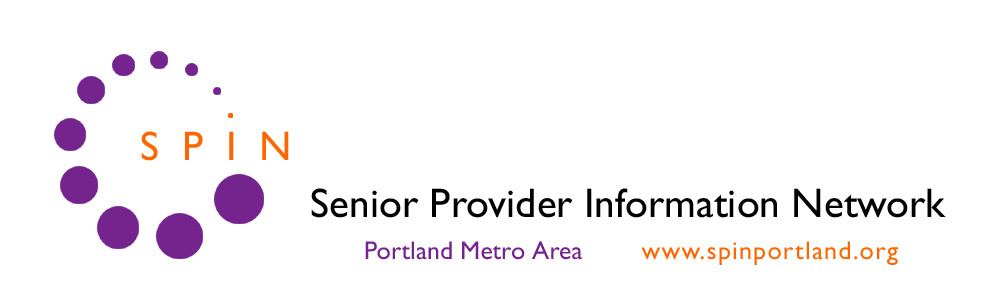                                                             Presents:What Death in the 19th Century Can Teach Us About Death in the 21st Century and How That Can Help Us Better Serve Our Senior Population--1.0 CEU applied for from Oregon Health Licensing Office--If you plan to attend, let us know at “RSVP Now!” on the SPIN website*  www.spinportland.org(This is important for speakers copying handouts and facilities preparing refreshments!)What Death in the 19th Century Can Teach Us About Death in the 21st Century and How That Can Help Us Better Serve Our Senior Population – We are living in a death phobic age where no one wants to talk about it, let alone plan for it. What can we do to start a Death Positive conversation that will help families create end of life plans that will heal family relationships, create wonderful memories, aid in the grieving process and bequeath to the next generation a removal of fear. Deborah and Ron Threadgill have been in the funeral industry since 1999, owning 3 funeral homes.  However, they did not enter this field the traditional way through Mortuary School. They both had college degrees and were able to serve a one-year apprenticeship under a licensed funeral director. They consider this an advantage, as they were not entrenched in the funeral industry tradition and teachings. This allowed them to be more innovative and creative as witnessed by their Smokin’ Hot Cremation T-shirts and their Harley Davidson Motorcycle Hearse. As owners of Threadgill Memorial Services for 10 years, part of their mission is to educate families to honor their loved one in a meaningful way while conserving resources. Ron & Deborah are part of the Death Positive movement encouraging conversations about death through humor, art and innovative expressions.The Ackerly at Timberland  is a senior living community in the heart of Portland’s Cedar Mill neighborhood, offering a continuum of care services that includes independent living, assisted living, and memory care services.Parking instruction – street parking is available as are limited spaces in the parking lot. Date:January 22, 2018Time:3:00-5:00pmLocation:The Ackerly at Timberland11795 NW Cedar Falls DrivePortland, OR 97229Phone: 503.350.3400